Hotel YorbaJack White 2001 (White Stripes)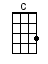 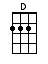 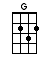 INTRO:  / 1 2 / 1 2 / [G] / [D] / [D] / [G]I was [G] watchin’, with one [C] eye on the other sideI had [D] fifteen people tellin’ me to move, I got [G] movin’ on my mindI found [G] shelter, in some [C] dolls turnin’ wheels aroundI've said [D] 39 times that I love you to the [G] beauty I have foundWell it's [G] one, two, three, four, take the elevatorAt the [C] Hotel Yorba I'll be glad to see you later[D] All they got inside is vacan-/[G]cy [C]/ [G] /[G] / [G] / [C] / [C] /[D] / [D] / [G] / [G]I've been [G] thinkin’, of a little [C] place down by the lakeThey've got a [D] dirty old road leadin’ up to the houseI wonder [G] how long it will take ‘til we're alone[G] Sittin’ on a [C] front porch of that home[D] Stompin’ our feet, on the wooden boards[G] Never gotta worry about lockin’ the doorWell it's [G] one, two, three, four, take the elevatorAt the [C] Hotel Yorba I'll be glad to see you later[D] All they got inside is vacan-/[G]cy [C]/ [G] /[G]                [C]                [D]                [G]     1 2 / 1 2 /      1 2 / 1 2 /      1 2 / 1 2 /      1 2 / 1It might sound [G]  silly, for me to think [C]  childish thoughts like theseBut [D]  I'm so tired of actin’ tough, and I'm [G]  gonna do what I pleaseLet's get [G] married, in a big ca-[C]thedral by a priestBecause if [D] I'm the man that you love the mostYou could [G] say “I do” at leastWell it's [G] one, two, three, four, take the elevatorAt the [C] Hotel Yorba I'll be glad to see you later[D] All they got inside is vacan-[G]cy / [G] / And it's a-[G]four, five, six, seven, grab your umbrellaA-[C]grab hold of me ‘cause I’m your favourite fella[D] All they got inside is vacan-/[G]cy [C]/ [G] [D] [G]www.bytownukulele.ca